Уважаемые жители и гости Берегаевского сельского поселения, в случае возникновения каких - либо аварийных ситуаций на объектах ЖКХ (нарушение теплоснабжения, водоснабжения, энергоснабжения и т.д.), других объектах, а также по вопросам оказания экстренной помощи могут обращаться круглосуточно в Единую дежурно-диспетчерскую службу (ЕДДС) Администрации Тегульдетского района:     Телефон  8(38246) 2-10-03Необходимо назвать свою фамилию, имя, отчество, свой контактный номер телефона и изложить суть сообщения.ЕДДС принимает сообщения о любом происшествии на вверенной территории (будь то отключение электроэнергии, водоснабжения, ДТП, пожар и так далее), оповещает и направляет необходимые силы и средства на место происшествия и координирует их действия до полного устранения причин и последствий аварии.Министерство Российской Федерации по делам гражданской обороны, чрезвычайным ситуациям и ликвидации последствий стихийных бедствий информирует о доступе абонентов и пользователей услугами подвижной связи к экстренным оперативным службам по всей территории Российской Федерации через единый номер «112»,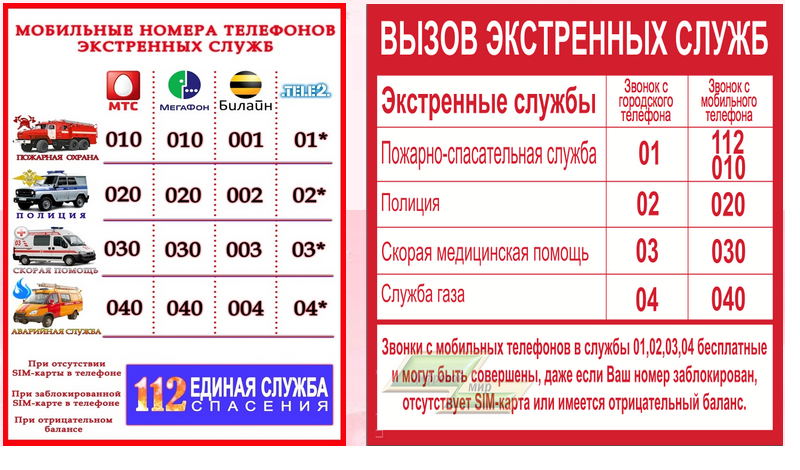 